FORMULAIRE DE DÉPÔT SUR DUMAS DES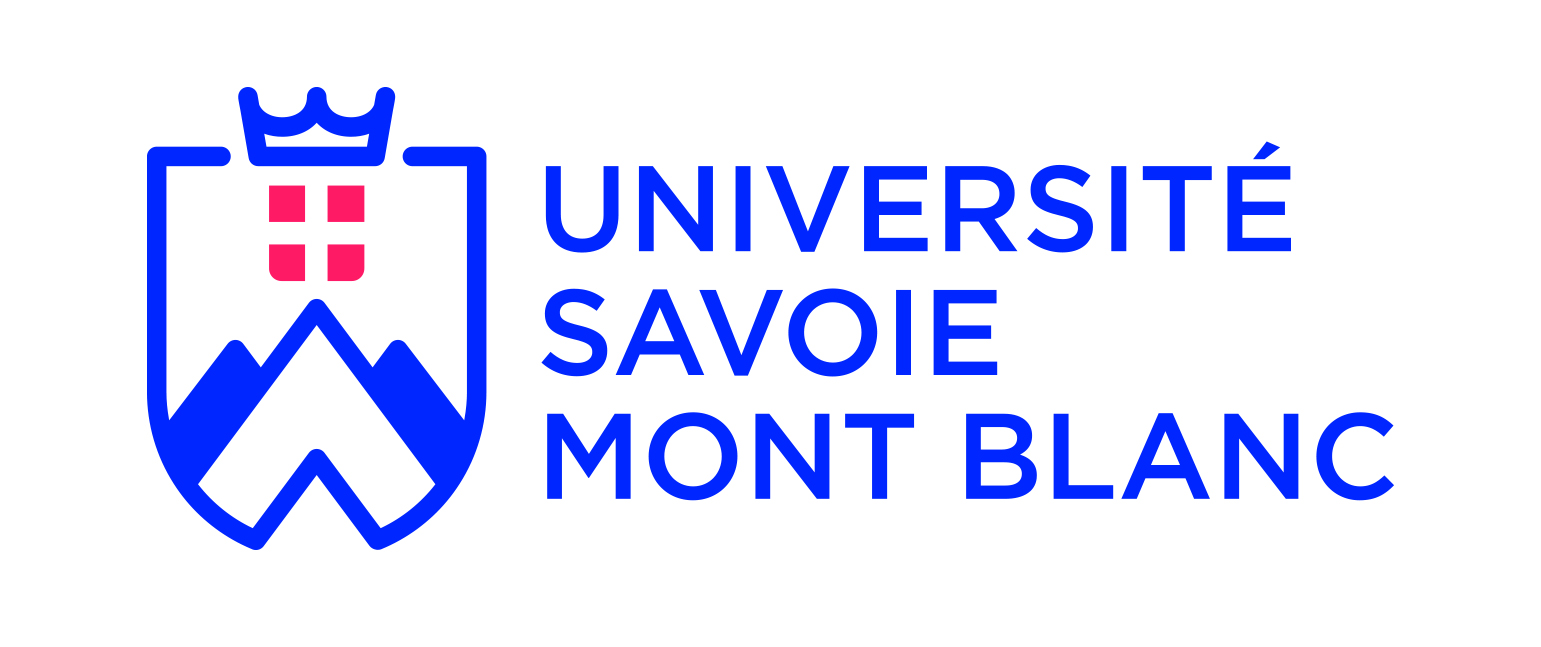 MÉMOIRES DE L'UNIVERSITÉ SAVOIE MONT BLANC*Champ obligatoireNom de l’étudiant *  Prénom de l’étudiant *Url site personnel        Adresse électronique de l’étudiant*Titre du mémoire*Nom  de l’université *Nom du laboratoireNom de l'entreprise d’accueil  Directeur de mémoire/de stage (Prénom/Nom)Type de diplôme*       Domaine du Master*Mention*                     Spécialité* (Code spécialité voir la liste des codes ci-dessous )ParcoursOption  Date de soutenance* (à saisir sous la forme jj/mm/aaaa)Nombre de pages*Résumé en français (200 à 250 mots) *Résumé dans une autre langue (précisez la langue)Mots clés libres (max. 10 mots, séparés par des virgules)*Langue du texte du mémoireCommentaires libres (dépôt de la version corrigée du mémoire, poursuite du sujet en thèse…) Date de diffusion (si différée en cas d'embargo)     Une fois rempli, ce formulaire doit être envoyé avec l'ensemble des documents demandés (contrat de diffusion, autorisation de diffusion, mémoire) aux adresses suivantes : michel.encrenaz@univ-smb.fr et marie-juliette.forgerit@univ-smb.frAnnexe 'Code Spécialité'1 - ACHATS ET LOGISTIQUE
2 - ADMINISTRATION ET DROIT DE L'ACTION PUBLIQUE3 - ANALYSE DE CRISES ET ACTION HUMANITAIRE4 - BANQUE5 - CHAMPS, PARTICULES ET MATIÈRE CONDENSÉE6 - CHARGÉ D'ÉTUDES ÉCONOMIQUES ET STATISTIQUES7 - CHIMIE, ENVIRONNEMENT, DÉVELOPPEMENT DURABLE8 - COLLECTIVITÉS TERRITORIALES9 - DIRECTION ADMINISTRATIVE ET FINANCIÈRE10 - DROIT DES AFFAIRES11 - DROIT DES OBLIGATIONS12 - DROIT NOTARIAL13 - ÉCOTECHNIQUES14 - ÉLECTRONIQUE DES TÉLÉCOMMUNICATIONS15 - ENFANT ET ADOLESCENT16 - ENSEIGNEMENT DE L'ÉDUCATION PHYSIQUE  ET SPORTIVE17 - ENSEIGNEMENT DES MATHÉMATIQUES18 - ENSEIGNEMENT PRIMAIRE · LETTRES, LANGUES, LANGAGE19- ENSEIGNEMENT PRIMAIRE · SCIENCES ET TECHNOLOGIES20 - ENSEIGNEMENT PRIMAIRE · SCIENCES HUMAINES ET SOCIALES21 - ÉQUIPEMENT, PROTECTION ET GESTION DES MILIEUX DE MONTAGNE (EPGM)22 - ERGONOMIE DES ACTIVITÉS PHYSIQUES, INGÉNIERIE ET CONCEPTION DE PRODUITS23 - EXERCICE, SPORT, SANTÉ, HANDICAP24- FLE ET DIDACTIQUE DES LANGUES25 - FORMATION DES ENSEIGNANTS EN SCIENCES PHYSIQUES ET CHIMIQUES26 - GÉOSCIENCES APPLIQUÉES À L'INGÉNIERIE DE L'AMÉNAGEMENT27 - INFORMATIQUE28 - INFORMATIQUE ET SYSTÈMES COOPÉRATIFS29 - LANGUES ET CULTURES ÉTRANGÈRES30 - LES FONDAMENTAUX DE L'HISTOIRE31 - LITTÉRATURES FRANÇAISE ET EUROPÉENNE32 - MANAGEMENT DES ÉVÉNEMENTS SPORTIFS ET CULTURELS33 - MANAGEMENT ET ADMINISTRATION DES ENTREPRISES34 - MANAGEMENT ET DÉVELOPPEMENT DU TOURISME35 - MANAGEMENT ET DÉVELOPPEMENT INDUSTRIEL36 - MANAGEMENT ET MARKETING DE L'HÔTELLERIE37 - MANAGEMENT ET TECHNOLOGIES DE L'INFORMATION38 - MARKETING ET VENTE39 - MATHÉMATIQUES FONDAMENTALES40 - MATHÉMATIQUES, INFORMATIQUE ET APPLICATIONS41 - MÉCATRONIQUE42 - MÉTIERS DU DROIT ET DE LA JUSTICE43 - MODÉLISATION ET MATHÉMATIQUES DE LA DÉCISION44 - NÉGOCIATION INTERCULTURELLE45 - NEUROPSYCHOLOGIE46 - OPTIQUE ET RADIOFRÉQUENCES47- PATRIMOINES48 - PHYSIQUE SUBATOMIQUE ET ASTROPARTICULES49 - POLYMÈRES POUR TECHNOLOGIES AVANCÉES50 - PSYCHOLOGIE COGNITIVE ET SOCIALE51 - PSYCHOLOGIE DE LA PRÉVENTION52 - RECHERCHE, ÉTUDES ET CONSEIL EN GESTION ET ÉCONOMIE53 - SOCIOLOGIE APPLIQUÉE AUX MÉTIERS DES ÉTUDES ET DE L'ENQUÊTE54 - SYSTÈMES TERRITORIAUX, AIDE À LA DÉCISION, ENVIRONNEMENT (STADE)55 - TÉLÉCOMMUNICATIONS ET RÉSEAUX56 - TRAITEMENT DE L'INFORMATION57 - TRANSPORTS, INTERMODALITÉ, TERRITOIRES